Remote Learning                Year:  4            Week beginning: 04.04.22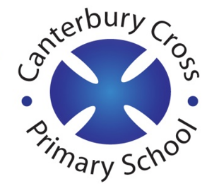 Email address to return completed work to: 	remotelearning4S@cantcros.bham.sch.uk remotelearning4V@cantcros.bham.sch.uk   Day 1:Subject:Day 1:Literacy To learn about John Lyons (thenational.academy)Day 1:MathsUnderstanding that multiplication and division are inverse operations (thenational.academy)Day 1:Foundation subjectSMSCBe better and do more (thenational.academy)Day 1:PE linkHow do I safely orientate and control my body position when passing and receiving? (thenational.academy)Day 2:Subject:Day 2:Literacy To explore and respond to John Lyons' poetry: Dancing in the rain (thenational.academy)Day 2:MathsRecalling multiplication and division facts (thenational.academy)Day 2:Foundation subjectArtTaking inspiration from artists and craftspeople (thenational.academy)Day 2:ICTSystems (thenational.academy)Day 3:Subject:Day 3:Literacy To explore and respond to John Lyons' poetry: Dancing in the rain (Part 2) (thenational.academy)Day 3:MathsUsing factors and products to solve division problems (thenational.academy)Day 3:Foundation subjectScience What is acoustics? (thenational.academy)Day 3:PE linkHow do I develop agility, balance and coordination for consistency, fluency and precision? (thenational.academy)Day 4:Subject:Day 4:Literacy To write the opening of a diary entry (thenational.academy)Day 4:MathsUsing factors and products to solve division problems (thenational.academy)Day 4:Reading To analyse character (Part 1) (thenational.academy)Day 4:Science How can you make a string telephone? (thenational.academy)Day 5:Subject:Day 5:Literacy To perform a poem (thenational.academy)Day 5:MathsConsolidating multiplication and division knowledge (Part 1) (thenational.academy)Day 5:Foundation subjectREWrite an essay How do Christians express their faith today? (thenational.academy)Day 5:PE linkHow do I develop positive attitudes and learning behaviours when passing and catching? (thenational.academy)